ПРОЕКТУ К Р А Ї Н АЧЕРНІВЕЦЬКА ОБЛАСНА РАДА__ сесія VІІ скликанняРІШЕННЯ № __-__/17Про внесення змін до рішення 28-ї сесії Чернівецької обласної ради VІ скликання від 26.09.2014 № 125-28/14 "Про затвердження переліку об’єктів спільної власності територіальних громад сіл, селищ, міст області, які підлягають приватизації в 2014-2017 роках" Керуючись пунктом 20 частини 1 статті 43 Закону України "Про місцеве самоврядування в Україні", враховуючи висновок постійної комісії обласної ради з питань приватизації та управління об’єктами спільної власності територіальних громад сіл, селищ, міст області від 11.09.2017, обласна радаВИРІШИЛА:В назві рішення сесії Чернівецької обласної ради від 26.09.2014 №125-28/14 слова 2014-2017 років замінити на 2014-2020 роки.В пункті 4 слово Гайничеру М.І. замінити на Мунтян І.М.Пункт 5 вищезазначеного рішення викласти в наступній редакції:"Відповідно до ст. 17 Закону України "Про приватизацію комунальних державних підприємств (малу приватизацію)" доручити голові обласної ради на договірних засадах залучити до організації та проведення аукціонів суб'єктів господарської діяльності, які мають відповідні дозволи та ліцензії на право проведення аукціонів."Додаток №1 до рішення 28-ї сесії обласної ради VІ скликання від 26.09.2014 року №125-28/14 виключити.5.	Контроль за виконанням цього рішення покласти на постійну комісію обласної ради з питань приватизації та управління об’єктами спільної власності територіальних громад сіл, селищ, міст області (Л. Годнюк).Голова обласної ради                                                                              І. Мунтян__  __________ 2017 р.м. Чернівці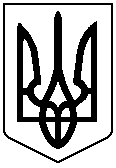 